James Montgomery Academy Trust &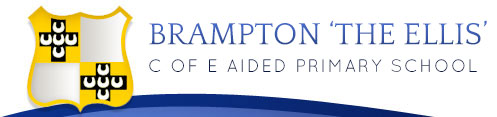 Brampton Ellis Primary School Both KS1 and KS2 phaseSupervisory AssistantJob details: 6.25 hours over 5 days, Term Time Only, Scale Point 2 £2,659 per annumClosing date: Friday 22 October 12 noonInterview date to be confirmedPost to commence as soon as possible.The governors and head teacher of Brampton the Ellis C of E Primary School are seeking to appoint a Supervisory Assistant to supervise pupils during the school lunch break across both key stages.We are looking for a person who is:•motivated and keen to be part of a strong team•able to work flexibly and under the direction of the teacher•believe that all children are able to succeed•will bring a sense of enthusiasm, energy and passion for the role.Application packs are available on the school/trust website.Applications should be returned directly to:  school@be.jmat.org.ukThis post involves working with children and therefore if successful you will be required to apply for a disclosure of criminal records check at an enhanced level. Further information about the Disclosure Scheme can be found at www.gov.uk/disclosure-barring-service-checkJMAT is committed to safeguarding and promoting the welfare of children, young people and vulnerable adults.